Szanowni Państwo i Dzieciaki.	Oto nowe karty pracy, na ten tydzień. Jeśli ktoś nie zrobił poprzednich, to bardzo proszę o uzupełnienie i odesłanie mi zrobionych zadań. Będę czekać na nie. Część już dostałam i bardzo się z tego powodu cieszę, bo widzę, że się staracie i pracujecie. Dziękuję 	Chciałabym, aby te zadania zostały przez Was robione w miarę systematycznie. Mam nadzieję, że otrzymam je jeszcze przed świętami lub od razu po świętach.W razie potrzeby lub pytań można się ze mną skontaktować od pn. do pt., w godzinach  9.00 – 13.00, telefonicznie (667-149-179) lub za pomocą poczty elektronicznej filipek.b@jedrus.net. W związku z przerwą świąteczną w dniach 9-14 kwietnia nie dyżuruję.Policz ile koralików nawleczono na słupki - wpisz cyfry w kratki i w środku zapisz odpowiedni znak: +, >, <.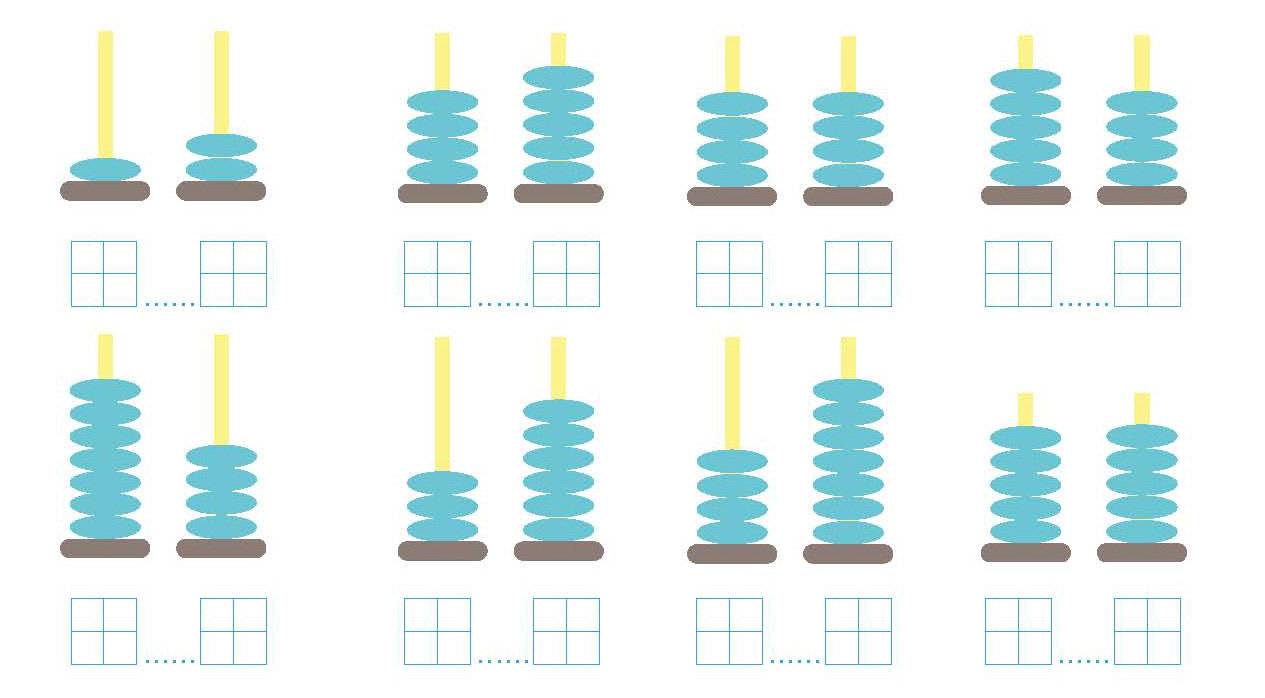 Policz o ile więcej jest kwadracików żółtych niż czerwonych i uzupełnij zdania pod obrazkami.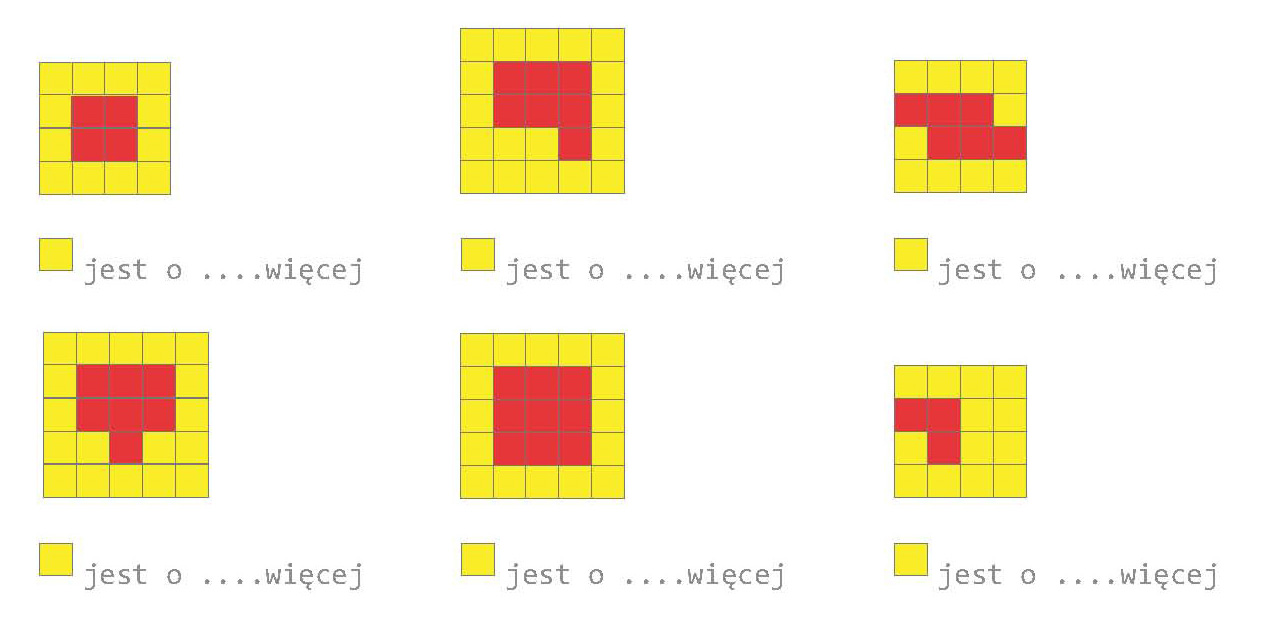 POłącz ze sobą kolejne liczby.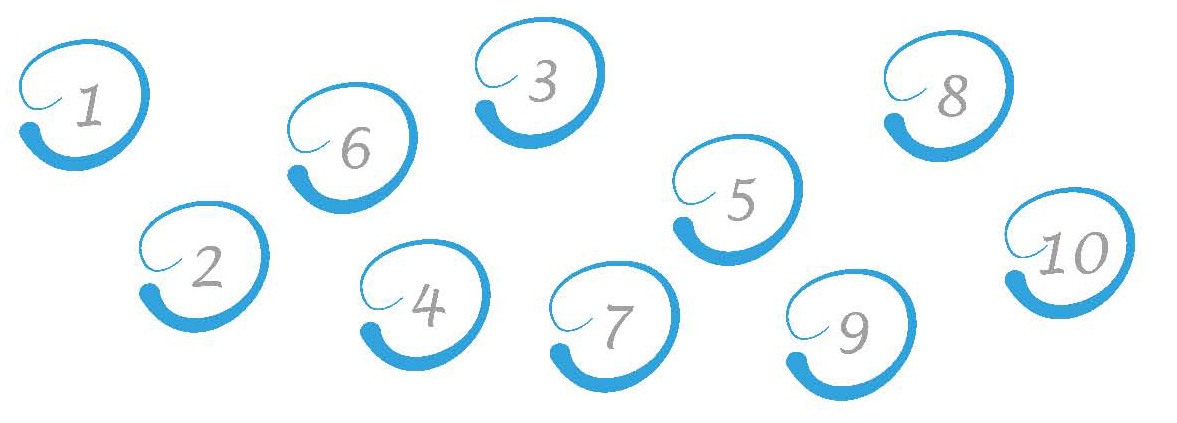 Wypisz cyfry lub pokoloruj te, które są nie większe niż 14.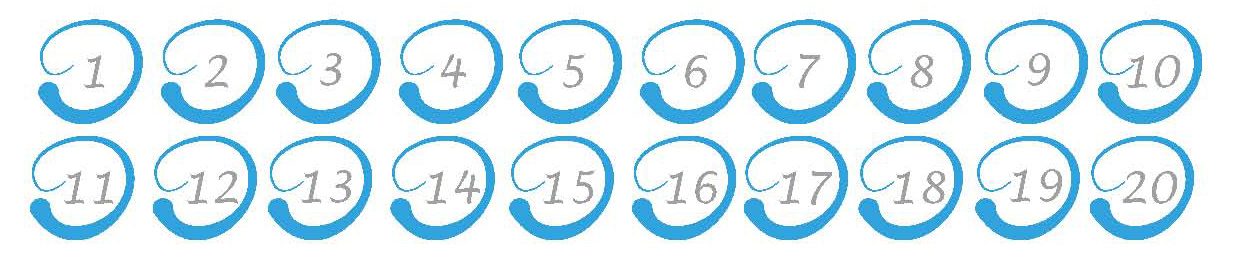 Dokończ według wzoru.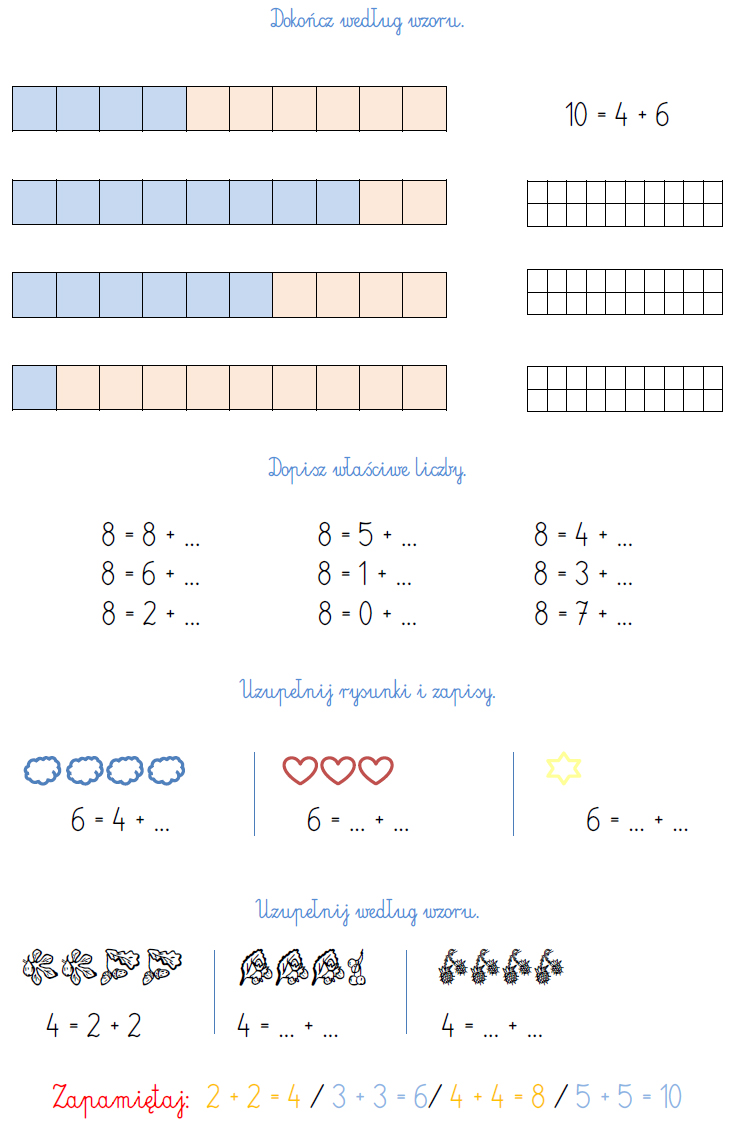 Wykonaj działania. Balony z takimi samymi wynikami pokoloruj tak samo. Wpisz wynik działania w każdym balonie.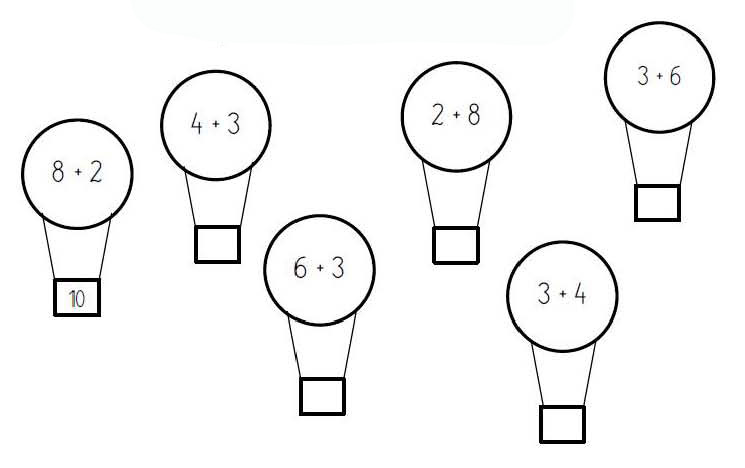 Wpisz właściwe liczby.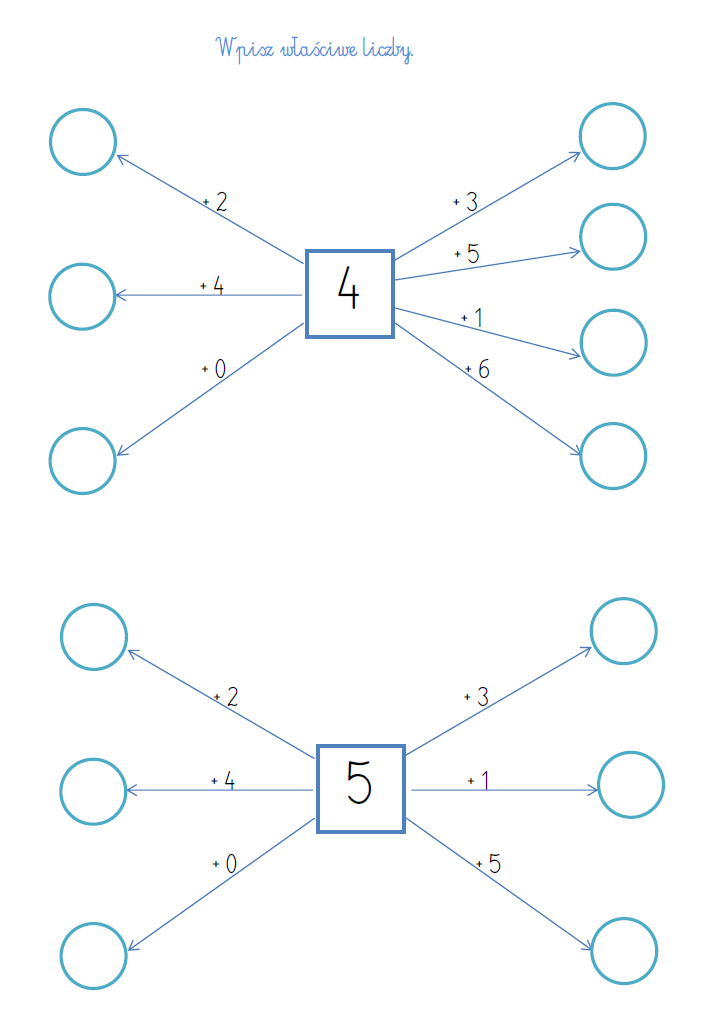 Wykonaj według wzoru.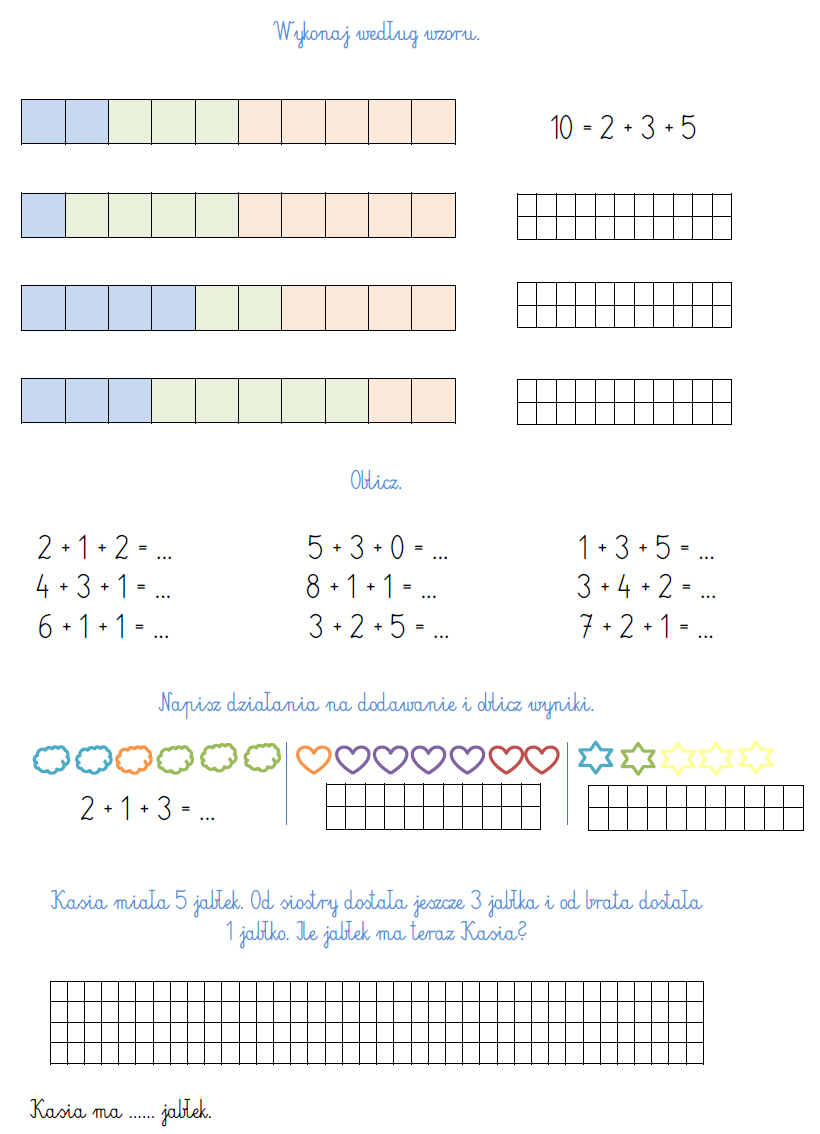 Oblicz.Napisz działania na dodawanie i odejmowanie.Oblicz i wpisz w kółka brakujące cyfry.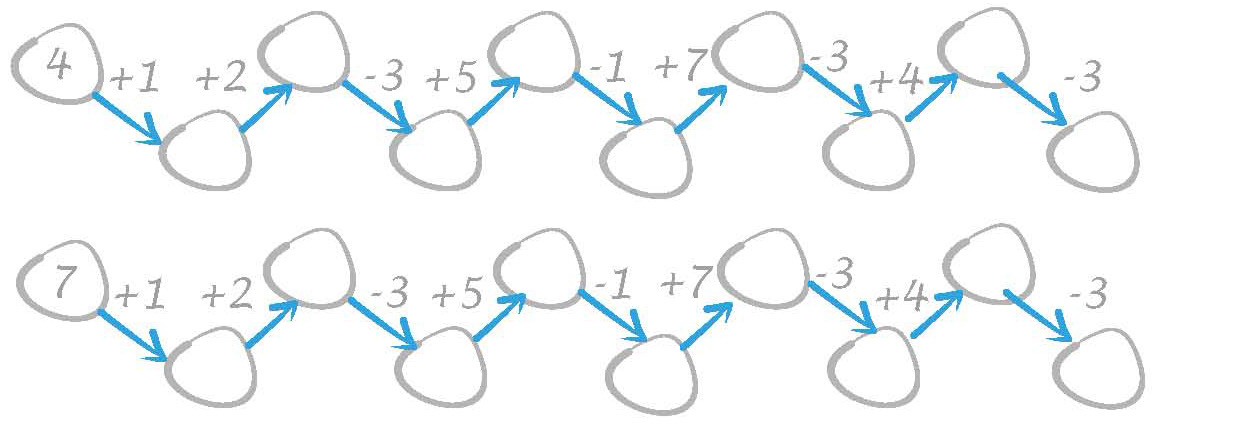 Uzupełnij węże matematyczne.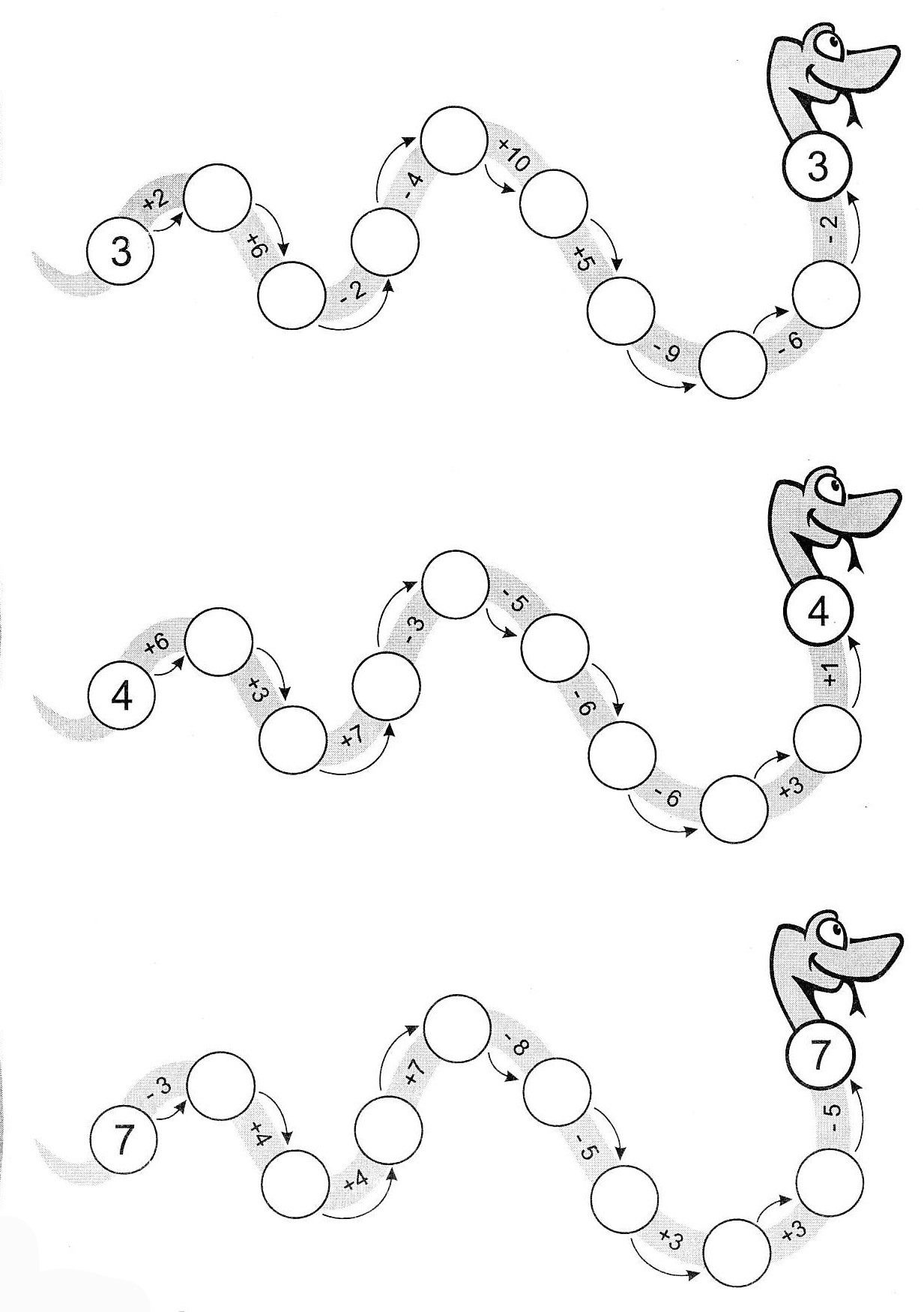 Oblicz i wpisz w kółka brakujące cyfry.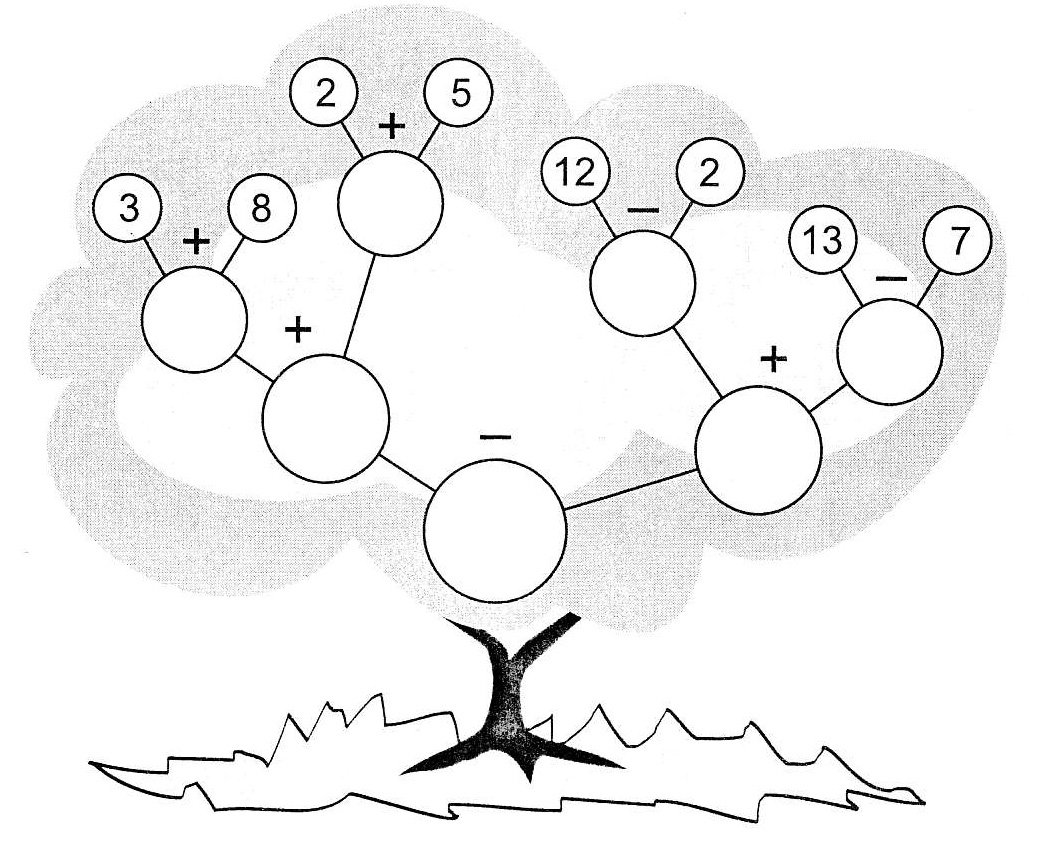 